Publicado en Granada el 25/06/2014 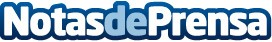 Euroinnova Formación alcanza los 150.000 alumnos en su 14º AniversarioCon motivo del 14º aniversario del centro de estudios de postgrado Euroinnova Business School la consultora INDIZE presenta un informe sobre su alcance y su presencia internacional. Datos de contacto:Álvaro Fernández CremadesNota de prensa publicada en: https://www.notasdeprensa.es/euroinnova-formacion-alcanza-los-150-000 Categorias: Educación Comunicación Andalucia http://www.notasdeprensa.es